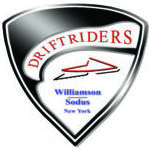 Meetings held 7:00pm every first Tuesday of the month, September thru May @ The Pub Club, 7639 North Centenary Road, Sodus, New York.  williamsondriftriders@gmail.com Called to order @ 7:07pm19 Members were present including a quorum of the BODIntroduction - Club President     Mike KellockClub officers President Michael Kellock, VP John Janssen, Treasurer Rod Spafford, Secretary Bob Porter, Webmaster: TBD, Director/Trail Master: Mark Barnes, Director: Tim Gulick, Director: John Avery and Groomer Coordinator: Jud Jones.Reading of October 5 minutes:Exceptions - noneState and County     Mike KellockTrails to open sundown Jan 1st due to extended hunting seasonReceived E-mail w/ spreadsheet that mimics old website for funding, document Volunteer and groomer hours as well as Expenses, turn in after April 1st. 			Groomer Report    JudNeed additional volunteers to help with groomers, no experience necessaryNo maintenance work will take place 11/9 on groomersFour tires on order for Cub CadetWindshield should be back shortlyThe Gilbert needs hydraulic lines, will order drag lines at same time Trails     Mark BTrail work:Need volunteers for tree trimming, see trail leaders, can be done at your leisureSee Mark Barnes or JuddWill post dates on WDR Facebook pageBring nippers and/ or pole saw if have, WDR has some equipment availableNeed to purchase (2) 12” & (2) 24” x 20’ culverts, use preferred vendorDanger ditch – discussing methods to improveMark and Mike to reviewMay be able to use bridge or extend culvertTrail damage – Can we place gates?Danger Ditch to Townline Rd – trails damaged by ATV’s and 4x4’s - will require bulldozer work and (3) 10-wheeler loads of gravelSection of trail damaged by Mike Bixby propertyDan Frank ditch needs to move one row to the EastLagoner's Farm – need excavator work and tree trimming, can push dirt pile backOpen trail to Pultneyville Deli – may need culvert installed to get groomer throughThis will be an unfunded trailRichardson/ Trip Road JunctionWoods removedWill restakeUpcoming Events	November 7 – Snowmobile Safety course – Currently Full - COVID rules will applyDecember 19 – Christmas with SantaNeed a committee planning meetingSanta?Marketing ItemsSponsorship – Kiosk prep and Trail Signs - If you know of any potential sponsors, please let Rod knowDiscussing an incentive to sell more Cash Bash TicketsSeller of winning ticket or most tickets soldAdjourned – 8:07pmNext General Meeting:  December 7, 2021